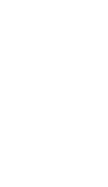 Why are the Supporting Practices that increase engagement and high quality instructional interactions so important? 